复旦大学心理学高阶课程（EMAP）招生简章一、复旦EMAP简介复旦大学EMAP心理学高阶课程是由复旦大学心理学系主办的一个研修项目。复旦EMAP整合了海内外最优质的心理学资源，旨在将一群志同道合的企业家及社会精英们聚合于复旦校园，一起系统学习心理学，研修实践，探索新的生活方式和精神家园，实现自我，内圣外王，并成长为引领时代、影响社会的“心”领袖。二、培养目标培养适应社会变革和转型要求，掌握系统全面的心理学知识，具备多种心理学技能和身心健康的高层次人才。 1.开拓新的视角、新的思考方式，更敏锐的洞察人心、分析现象，提升理解人性的能力。2.以问题为导向，结合经典理论、案例及研究者的实践心得，积极回应生命中面临的种种问题，共同探索应对方法和策略。3.践行实务，升华生命，通过体验式和问题解决式工作坊整合所学，实现心理素质的重塑，生命主题的整合，提升助人自助的效能。4.融合科学与人文，融合理论与实践，融合东方与西方，融合古代与现代，建立跨学科的视野和统观的思维方式，探索一条通往精神家园的道路，走向爱与觉醒，收获自在与幸福。三、课程结构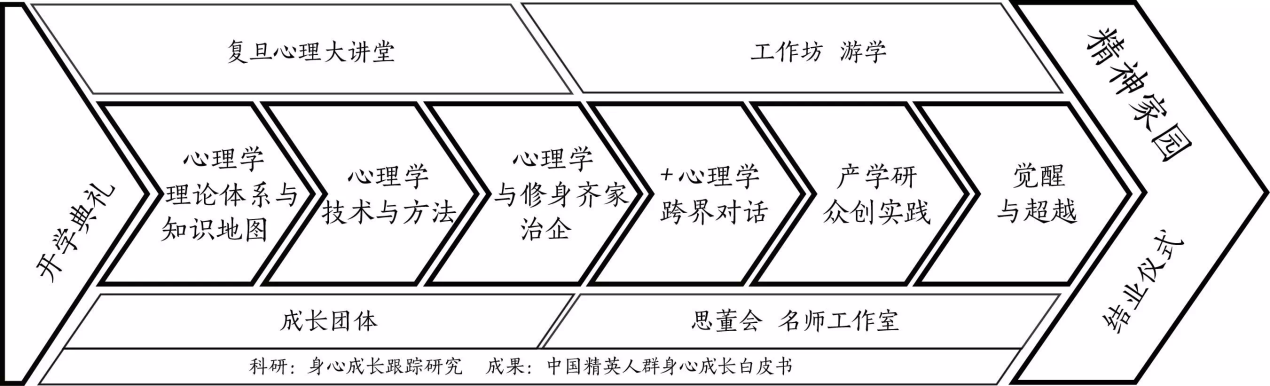 四、课程设置备注：因老师学术活动、出国访问、政府会议等不可抗力原因，课程、课时、授课教师等会根据情况做一些调整。五、授课导师（部分）孙时进博士，复旦大学心理学系主任、教授、博士生导师陈履安博士，陈诚文教基金会荣誉董事长夏林清博士，台湾辅仁大学心理学系教授贺岭峰博士，上海政治学院心理系主任、教授、博士生导师钟年博士，武汉大学哲学学院副院长，心理学系教授、博士生导师张海音博士，上海市心理咨询中心主任，上海交通大学教授、主任医师武国城，第四军医大学兼职教授、博士生导师程晓东博士，上海中医药大学、同济大学教授、博士生导师阎海峰博士，华东理工大学商学院院长、教授、博士生导沈勇强，上海师范大学应用心理系副教授、硕士生导师孟馥主任医师，同济大学附属东方医院主任医师梁宁建博士，华东师范大学心理学系教授、博士生导师张海燕博士，华东政法大学教授、硕士生导师、心理健康咨询中心主任六、招生规模本期我校拟招收心理学高阶课程研修生30名，录取时将视生源状况和学校发展需要适当调整招生名额。七、报名条件1.品德良好，遵纪守法。2.对心理学和精神领域有浓厚兴趣的社会精英，具有丰富的管理经验及人生阅历、致力于将心理学应用于生活和工作的中高层人才，对寻找精神家园有强烈意愿的社会各界人士。3.学历必须符合下列条件之一：（1）国家承认学历的本科毕业或结业人士（含普通高校、成人高校、普通高校举办的成人高等学历教育应届本科毕业生，及自学考试和网络教育毕业本科人士）。（2）获得国家承认的高职高专毕业学历后满3年（含3年）以上（计算年限截止日期为2016年9月1日，下同）。（3）已获硕士学位或博士学位人士。4.身体和心理健康状况符合国家规定的标准。5.有足够时间，可全程参加课程学习。6.有具备推荐资格的专家、教授或者其他人士的推荐。八、招生程序1.推荐：获得推荐人推荐。2.申请：填写申请表，提交申请资料。3.审核：我校审核后获得面试资格。4.面试：面试方式、时间和地点另行通知。5.录取：根据申请材料和面试结果择优录取。6.上课地点：复旦大学校内九、学习期限和收费标准1.学习年限1年，每一月授课3天2夜，共24天16夜，沙龙、游学、实践等活动除外。2.实行弹性学制，上课时间和地点根据具体情况作相应安排。3.学费为9.8万元，缴费至复旦大学财务处。请通过银行汇款：收款单位：复旦大学开户银行：上海市农行，五角场支行营业部汇款帐号：033267-08017003441汇款时务必写明姓名附言请注明：复旦大学心理学高阶课程十、证书授予完成学业且课程成绩经审议考核合格者，授予复旦大学结业证书。联系方式咨询电话：010-62719327  杜老师电邮报名：13121135903@qq.com复旦大学心理学高阶课程（EMAP）申请表一、基本信息主要经历三、自荐书（包括申请动机、兴趣等）四、推荐人意见（以下部分学员无需填写）项目管理委员会意见六、面试及评审意见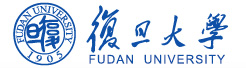 心理系高级人才发展中心 模 块课   程课   程第一模块心理学理论体系与知识地图系统学习心理学理论体系、思维方式，建立心理学看自己看世界的视角，形成科学心理学的知识地图。心理学使命：新视角、新生活方式以及新人际关系心理学使命：新视角、新生活方式以及新人际关系第一模块心理学理论体系与知识地图系统学习心理学理论体系、思维方式，建立心理学看自己看世界的视角，形成科学心理学的知识地图。心理学工具体验：团体心理训练理论技术与共同成长心理学工具体验：团体心理训练理论技术与共同成长第一模块心理学理论体系与知识地图系统学习心理学理论体系、思维方式，建立心理学看自己看世界的视角，形成科学心理学的知识地图。心理学导论与全景地图：重要理论研究与我们的生活心理学导论与全景地图：重要理论研究与我们的生活第一模块心理学理论体系与知识地图系统学习心理学理论体系、思维方式，建立心理学看自己看世界的视角，形成科学心理学的知识地图。心理学新趋势：整合心理学与人类意识进化全观视野心理学新趋势：整合心理学与人类意识进化全观视野第一模块心理学理论体系与知识地图系统学习心理学理论体系、思维方式，建立心理学看自己看世界的视角，形成科学心理学的知识地图。学科概览人格心理学：洞悉他人与发现真实的自我第一模块心理学理论体系与知识地图系统学习心理学理论体系、思维方式，建立心理学看自己看世界的视角，形成科学心理学的知识地图。学科概览社会心理学：乌合之众与影响力第一模块心理学理论体系与知识地图系统学习心理学理论体系、思维方式，建立心理学看自己看世界的视角，形成科学心理学的知识地图。学科概览文化心理学：文化塑造的中国心第一模块心理学理论体系与知识地图系统学习心理学理论体系、思维方式，建立心理学看自己看世界的视角，形成科学心理学的知识地图。学科概览发展与教育心理学：成长的烦恼与快乐第一模块心理学理论体系与知识地图系统学习心理学理论体系、思维方式，建立心理学看自己看世界的视角，形成科学心理学的知识地图。学科概览进化心理学：欲望的演化与自私的基因第二模块心理学技术与方法学习西方科学心理学方法，探究各种心理咨询与治疗技术，找到中国特色的心理学应用，并进行自我探索与心灵成长实践，自助助人。心理测评技术精要：人心评测与人性洞察心理测评技术精要：人心评测与人性洞察第二模块心理学技术与方法学习西方科学心理学方法，探究各种心理咨询与治疗技术，找到中国特色的心理学应用，并进行自我探索与心灵成长实践，自助助人。心理咨询与治疗：自助助人的理论技术与案例教学心理咨询与治疗：自助助人的理论技术与案例教学第二模块心理学技术与方法学习西方科学心理学方法，探究各种心理咨询与治疗技术，找到中国特色的心理学应用，并进行自我探索与心灵成长实践，自助助人。体验式心理学技术：神秘空间与东方箱庭疗法体验式心理学技术：神秘空间与东方箱庭疗法第二模块心理学技术与方法学习西方科学心理学方法，探究各种心理咨询与治疗技术，找到中国特色的心理学应用，并进行自我探索与心灵成长实践，自助助人。艺术化心理学技术：表达性艺术治疗与心理剧体验艺术化心理学技术：表达性艺术治疗与心理剧体验第二模块心理学技术与方法学习西方科学心理学方法，探究各种心理咨询与治疗技术，找到中国特色的心理学应用，并进行自我探索与心灵成长实践，自助助人。学派体验精神分析第二模块心理学技术与方法学习西方科学心理学方法，探究各种心理咨询与治疗技术，找到中国特色的心理学应用，并进行自我探索与心灵成长实践，自助助人。学派体验音乐治疗第二模块心理学技术与方法学习西方科学心理学方法，探究各种心理咨询与治疗技术，找到中国特色的心理学应用，并进行自我探索与心灵成长实践，自助助人。学派体验绘画治疗第二模块心理学技术与方法学习西方科学心理学方法，探究各种心理咨询与治疗技术，找到中国特色的心理学应用，并进行自我探索与心灵成长实践，自助助人。学派体验后现代治疗第二模块心理学技术与方法学习西方科学心理学方法，探究各种心理咨询与治疗技术，找到中国特色的心理学应用，并进行自我探索与心灵成长实践，自助助人。学派体验萨提亚模式第二模块心理学技术与方法学习西方科学心理学方法，探究各种心理咨询与治疗技术，找到中国特色的心理学应用，并进行自我探索与心灵成长实践，自助助人。学派体验家庭系统排列第三模块心理学与修身齐家治企心理学引领，从身心健康、修身齐家开始，提升自我，幸福家庭，管理企业，内圣外王。身心健康：从心理学、传统中医到西方医学身心健康：从心理学、传统中医到西方医学第三模块心理学与修身齐家治企心理学引领，从身心健康、修身齐家开始，提升自我，幸福家庭，管理企业，内圣外王。亲子关系与家庭教育亲子关系与家庭教育第三模块心理学与修身齐家治企心理学引领，从身心健康、修身齐家开始，提升自我，幸福家庭，管理企业，内圣外王。性、爱、婚姻以及亲密关系性、爱、婚姻以及亲密关系第三模块心理学与修身齐家治企心理学引领，从身心健康、修身齐家开始，提升自我，幸福家庭，管理企业，内圣外王。家庭行为与家庭治疗家庭行为与家庭治疗第三模块心理学与修身齐家治企心理学引领，从身心健康、修身齐家开始，提升自我，幸福家庭，管理企业，内圣外王。企业EAP咨询与运营管理企业EAP咨询与运营管理第三模块心理学与修身齐家治企心理学引领，从身心健康、修身齐家开始，提升自我，幸福家庭，管理企业，内圣外王。从“心”管理：组织行为中的心理学从“心”管理：组织行为中的心理学第四模块+心理学跨界对话开展跨学科对话，导师、学员与各领域专家对话激荡，探寻心理学应用的可能性，激活心理学发展的新思路。健康+心理学：人文医学与生命健康管理健康+心理学：人文医学与生命健康管理第四模块+心理学跨界对话开展跨学科对话，导师、学员与各领域专家对话激荡，探寻心理学应用的可能性，激活心理学发展的新思路。美学+心理学：生命影响生命美学+心理学：生命影响生命第四模块+心理学跨界对话开展跨学科对话，导师、学员与各领域专家对话激荡，探寻心理学应用的可能性，激活心理学发展的新思路。教育+心理学：儿童生态教育系统的构建教育+心理学：儿童生态教育系统的构建第四模块+心理学跨界对话开展跨学科对话，导师、学员与各领域专家对话激荡，探寻心理学应用的可能性，激活心理学发展的新思路。科技+心理学：虚拟现实技术与心理学产品科技+心理学：虚拟现实技术与心理学产品第四模块+心理学跨界对话开展跨学科对话，导师、学员与各领域专家对话激荡，探寻心理学应用的可能性，激活心理学发展的新思路。中国传统文化+心理学：东韵与西弦中国传统文化+心理学：东韵与西弦第四模块+心理学跨界对话开展跨学科对话，导师、学员与各领域专家对话激荡，探寻心理学应用的可能性，激活心理学发展的新思路。哲学+心理学：哲学家与心理学家的相遇哲学+心理学：哲学家与心理学家的相遇第五模块产学研的众创实践学，行，传。以众创众包的方式开展产学研结合的实践。成长团体：探索自我、通向自在的心灵之旅成长团体：探索自我、通向自在的心灵之旅第五模块产学研的众创实践学，行，传。以众创众包的方式开展产学研结合的实践。思董会：以问题为中心思董会：以问题为中心第五模块产学研的众创实践学，行，传。以众创众包的方式开展产学研结合的实践。科研：中国精英人群的身心成长研究科研：中国精英人群的身心成长研究第五模块产学研的众创实践学，行，传。以众创众包的方式开展产学研结合的实践。爱家计划：从家入手，改变社会爱家计划：从家入手，改变社会第五模块产学研的众创实践学，行，传。以众创众包的方式开展产学研结合的实践。复旦心理大讲堂：+心理学的跨学科对话复旦心理大讲堂：+心理学的跨学科对话第六模块觉醒与超越向内探寻，超越自我，收获爱与自在。内观：自我觉察与人生整理内观：自我觉察与人生整理第六模块觉醒与超越向内探寻，超越自我，收获爱与自在。觉性科学：东方的身心修行方法觉性科学：东方的身心修行方法第六模块觉醒与超越向内探寻，超越自我，收获爱与自在。催眠·觉醒·爱：我们的精神家园催眠·觉醒·爱：我们的精神家园姓名性别出生年月身份证号单位地址推荐人联系电话电子邮箱电子邮箱                                            推荐人：_____________                                                                                            年     月      日